	1, lotissement bellevue 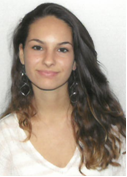 	19130  Saint Solve 	France 	Née le 4 septembre 2001 à Brive 	Nationalité Française 	Conduite Accompagnée	Tél : 06 41 04 69 83	Courriel : oceanesaillol@gmail.com	Océane SAILLOLRecherche un stage de formation professionnelle en Gestion Administration du lundi 21 Janvier au vendredi 15 février 2019Diplômes et titres  2018 - Prix académique de l’éducation citoyenne            - Prix académique Julian DESHORS de la Citoyenneté            - 1er Prix régional Nouvelle Aquitaine Challenge Prébac Destination Entreprise – PrépaHorse           - 3ème  Prix départemental Corrèze Challenge Prébac Destination Entreprise – PrépaHorse  2017  - Diplôme National du Brevet série Professionnelle - DNB Mention Assez Bien            - Certificat de Formation Générale -  CFG           - Attestation scolaire de sécurité routière niveau 2 - ASSR22016  - Attestation de formation aux Premiers secours2015  - Attestation scolaire de sécurité routière niveau 1 - ASSR1Stages de formation professionnelle2018  - Clinique vétérinaire au Pays de Brive 2017  - Clinique vétérinaire de Lubersac           - Lycée Agricole de Naves Edgard Pisani2016  - Haras Nationaux à Pompadour                                                   2015  - Clinique vétérinaire à VaretzEtablissements Scolaires2013/2017     - Collège Jean Moulin (Brive)Depuis 2017  - Lycée Polyvalent Danton de Brive, pôle de Gestion Administration Loisirs- Equitation (Galops 1, 2 et 3)- Gymnastique Rythmique Sportive - GRS (pendant 8 ans)- Sortir avec des amies, écouter de la musique, regarder des films ou des séries Océane SAILLOL – CV 09/2018